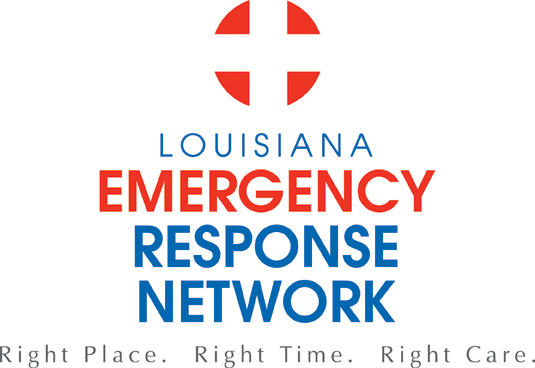 Board Retreat AgendaAugust 22 - 23, 2014Hyatt Hotel, New OrleansAugust 22, 2014 		2 – 5 p.m.August 23, 2014	7 – 11:00 a.m.TopicPresenterTime Allotment WelcomeDr. John Hunt/Chairman of the Board Introductions, Mission Review, Agenda Review, and Retreat LogisticsPaige Hargrove, BSN, RNLERN Executive Director2:05 – 2:10 p.m. (10 min)STEMI UpdateMurtuza Ali, MD2:10 – 2:35 p.m. (25 min)Stroke UpdateSheryl Martin-Schild, MD2:35 – 3:00 p.m. (25 min)Louisiana Hospital Association-Future of Healthcare and Hospitals in LouisianaPaul A. SallesPresident & CEOLouisiana Hospital Association3:00 – 3:30 (30 min)Break3:30 – 3:45 p.m. (15 min)LERN Data Greg D. FrostPartner- Breazeale, Sachse & Wilson3:45 – 4:15 p.m. (30 min)Trauma Registry – 2013 ReportChris HectorLERN Administrative Director4:15 – 5 p.m. (45 min)Board Member ReceptionFrench Quarter Hyatt- Atrium6:00 p.m. – 8:00 p.m.TopicPresenterTime Continental BreakfastBoard7 – 8 a.m. (1 hour)Board Meeting/Board BusinessJohn Hunt, MDPaige Hargrove8 – 8:20 a.m. (20 min) Trauma Update/ Discuss CDC Field Triage GuidelineRobert Coscia, MDPaige Hargrove, BSN, RN8:20 – 9:00 a.m. (40 min)Protocols La.R.S. 9:2798.5Celia Cangelosi9:00 – 9:15 a.m. (15 min)Status update on Strategic PrioritiesPaige Hargrove, BSN, RN9:15 – 9:45 a.m. (30 min)Break9:45 – 10:00 a.m. (15 min)LERN Strategy:  Goals and PrioritiesSSA10:00 – 10:45 a.m. (45 min)Adjournment and Next StepsPaige Hargrove10:45 – 11:00 a.m. (15 min)